ЧЕРКАСЬКА ОБЛАСНА РАДАР І Ш Е Н Н Я_____________                                                                               № ___________ПРОЄКТПро внесення змін до Методики розрахункуорендної плати за оренду майна обласноїкомунальної власності та пропорції її розподілу,затвердженої рішенням обласної радивід 06.04.2012 № 14-5/VIВідповідно до статті 59 Закону України "Про місцеве самоврядування
в Україні", обласна рада в и р і ш и л а:1. Внести до Методики розрахунку орендної плати за оренду майна обласної комунальної власності та пропорції її розподілу, затвердженої рішенням обласної ради від 06.04.2012 № 14-5/VI, із змінами (далі – Методика), такі зміни:1) абзац п’ятий пункту 4 Методики виключити;2) пункт 10 Методики викласти в такій редакції:"10. Розмір річної орендної плати за оренду нерухомого майна 1 гривня встановлюється таким орендарям:Товариству Червоного Хреста України та його місцевим організаціям;юридичним та фізичним особам для облаштування у закладах охорони здоров’я кімнат відпочинку (сімейних кімнат) для перебування в них
на безоплатній основі осіб, які перебувають на лікуванні у цьому закладі,
та членів їх сімей (під час лікування таких осіб);асоціаціям органів місцевого самоврядування із всеукраїнським статусом;особам з інвалідністю з метою використання під гаражі для спеціальних засобів пересування.Індексація річної орендної плати проводиться один раз на рік на підставі річних індексів інфляції у строки, визначені договором оренди.";3) доповнити Методику новим пунктом 11 такого змісту:"11. Розмір річної орендної плати за оренду нерухомого майна становить 6 % від вартості орендованого майна, визначеної шляхом проведення незалежної оцінки та встановлюється бюджетним організаціям,
які утримуються за рахунок державного та місцевих бюджетів.".У зв’язку з цим, пункти 11-19 Методики вважати відповідно пунктами
12-20.2. Внести до Додатку 2 Методики такі зміни:1) у пунктах 14, 20-22 слова "навчальні заклади" в усіх відмінках замінити словами "заклади освіти" у відповідних відмінках;2) абзац четвертий пункту 23 викласти в такій редакції:"науково-дослідних установ";3) абзац четвертий пункту 24 викласти в такій редакції:"бібліотек, архівів, музеїв";4) у пункті 25 слово "інвалідів" замінити словами "осіб з інвалідністю",
а слова "позашкільних навчальних закладів" і "дошкільних навчальних закладів" – відповідно словами "закладів позашкільної освіти" і "закладів дошкільної освіти";5) у пункті 28 слово "інвалідів" замінити словами "осіб з інвалідністю".3. Рішення набирає чинності з 1 січня 2021 року.4. Контроль за виконанням рішення покласти на постійну комісію обласної ради з питань комунальної власності, підприємництва та регуляторної політики.Голова									А. ПІДГОРНИЙ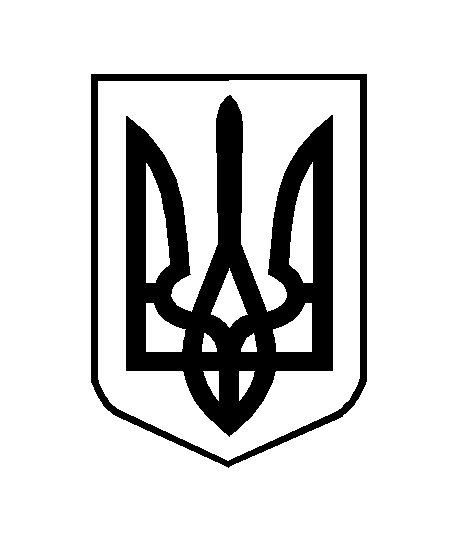 